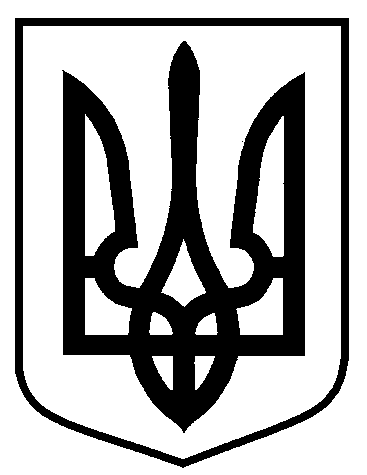 Сумська міська радаВиконавчий комітетРІШЕННЯ від                       №На підставі поданої заяви та документів, відповідно до Порядку присвоєння та зміни поштових адрес об’єктам нерухомого майна в місті Суми, затвердженого рішенням Сумської міської ради від 24.09.2014 № 3554-МР, керуючись частиною першою статті 52 Закону України «Про місцеве самоврядування в Україні», виконавчий комітет Сумської міської ради ВИРІШИВ:Змінити поштову адресу: вул. Псільська, Х, м. Суми, об’єкту нерухомого майна – господарська споруда загальною площею 19,6 кв.м, що знаходиться у приватній власності Заявника 1 на поштову адресу: вул. Псільська, Х/1, м. Суми.Змінити поштову адресу: вул. Псільська, Х, м. Суми, об’єкту нерухомого майна – земельній ділянці площею 0,0024 га для будівництва і обслуговування житлового будинку, господарських будівель і споруд (присадибна ділянка), що знаходиться у користуванні Заявника 1 (згідно з договором оренди від 22.12.2005) на поштову адресу:  вул. Псільська, Х/1,       м. Суми.Заявнику у встановленому законодавством порядку забезпечити внесення відповідних відомостей (змін) до Державного реєстру речових прав на нерухоме майно.Організацію виконання цього рішення покласти на заступників міського голови згідно з розподілом обов’язків.Міський голова                                                                                   О.М. ЛисенкоКривцов 700-103Розіслати: Кривцову А.В., Голопьорову Р.В., заявникуПро зміну поштової адреси об’єкту нерухомого майна в місті Суми, розташованого по вул. Псільська, Х